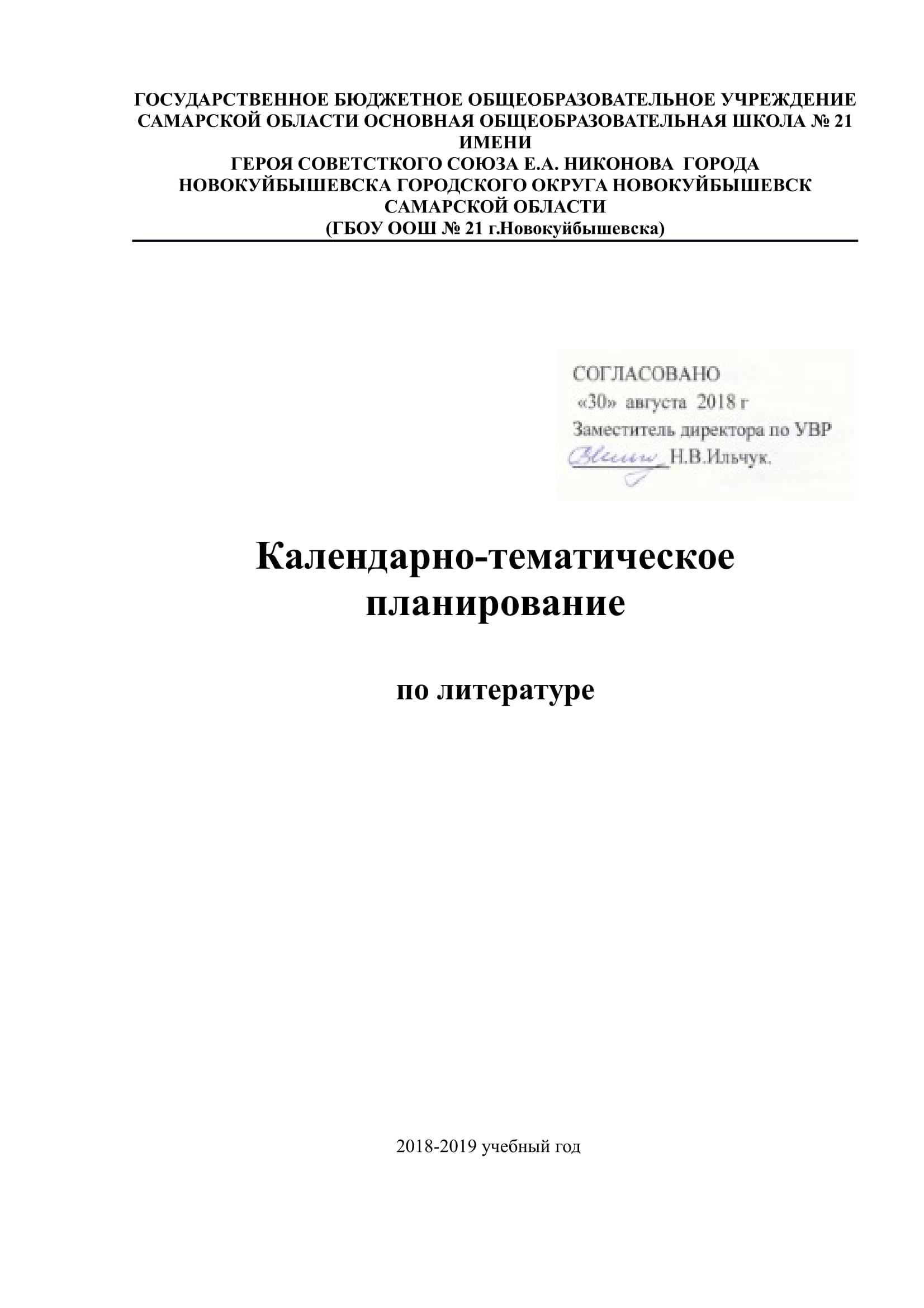 Описание места учебного предмета, курса в учебном планеПо Программе Литература 5-9 класс под ред. В.Я Коровиной, В. П. Журавлева, В. И. Коровина, И. С. Збарского, В. П. Полухиной на изучение предмета «литература» отводится 3 учебных часа в неделю и того 102 часа в год.связи  с этим,  в   примерную  программу были  внесены следующие изменения5 классе:Согласно  учебному  плану  ГБОУ  ООШ  №  21	на  2018  –  2019  учебный  год  наКалендарно-тематическое планирование по литературе (5 класс)собственное мнение.Уважать иную точкузрения, отличную отсобственной;Регулятивные УУД:Определять учебнуюзадачу.Вносить необходимыедополнения и коррективыплан и способ действия.Устное народное творчество – 10 часовЛичностные УУД:Формироватьпознавательные мотивы.Развиватьдоброжелательность,готовность ксотрудничеству иоказанию помощи.Уметь оценивать действияперсонажей с точкизрения нарушения/соблюдения моральнойнормы.Формироватьэстетические чувства наоснове знакомства слитературнымпроизведением;Познавательные УУД:Анализироватьпроизведений малыхжанров с цельювыделения существенныхпризнаков,Выразительно читатьРазличатьпословицы ипоговорки.ИспользоватьУНТ в устных иписьменныхвысказываниях.Даватьопределенияпонятиям.Различать видысказок.Выявлятьхарактерные длянародных сказокхудожественныеприѐмы.Пересказыватьсамостоятельнопрочитанное.Использоватьсловарь исправочнуюПересказсказокмалые фольклорные жанры и их толковать. Различать пословицы и поговорки.Исследовать и понимать особенности разных типов загадок.Сочинять произведения заданного жанра. Коммуник-ые УУД: Использовать загадки, пословицы и поговорки в устных и письменных высказываниях. Демонстрировать владение определѐнными вербальными и невербальными средствами общения. Рецензировать устно выразительное чтение одноклассников.Уметь обосновывать собственное мнение. Уважать иную точку зрения, отличную от собственной.Участвовать в коллективном диалоге; Регулятивные УУД: Определять учебную задачу.Составлять план и алгоритм выполнения проекта.Вносить необходимыелитературу. Вести поиск незнакомых слов и определять их значение.Уметь выразить личное отношение к прочитанномуПересказ	Ноутбук,сказки.	проектор, презентацияТест по теме Ноутбук, «Фольклор». проектор,презентацияЗащитапроекта.Чтение вслух.	Ноутбук,проектор,презентациятекстов.	строенияВыразительно читатьстихотворения.Осуществлять поиск встихотворенииюмористическихэлементов.Давать устные ответына вопросы.Осуществлять поискнезнакомых слов иопределение ихзначения с помощьюсловарей и справочнойлитературы.Работать со словарѐмлитературоведческихтерминов.Коммуник-ые УУД:Эмоциональнопозитивно относиться кпроцессусотрудничества.Уметь обосновыватьсобственное мнение.Уважать иную точкузрения, отличную отсобственной.Уметь  договариваться,находить общеерешение в процессеподготовки проекта.Уметь  аргументироватьРецензировать устновыразительное чтениеодноклассников.Давать устные иписьменные ответы навопросы.Уметь обосновыватьсобственное мнение.Уважать иную точкузрения, отличную отсобственной.Эмоциональнопозитивно относиться кпроцессусотрудничества.Уметь  договариваться,находить общеерешение в процессеподготовки проекта.Уметь  аргументироватьсвоѐ предложение,убеждать и уступать.Осуществлятьвзаимоконтроль ивзаимопомощь привыполнении задания.Участвовать  вколлективном диалоге;Регулятивные УУД:Определять учебнуюзадачу. Составлятьплан и алгоритмвыполнения проекта.В. А. Жуковский. «Спящая1царевна». Сходные и различные черты сказки Жуковского и народной сказки. Герои литературной сказки, особенности сюжетабогатырях». Истоки сказкиВ. М. Гаршин: страницы1биографии. «Attalea Princeps» .Героическое и обыденное в сказке. Антитеза как основной художественный прием. Пафос произведенияМ. Ю. Лермонтов. Краткий1рассказ о поэте. «Бородино». Историческая основа стихотворения. Мастерство М. Ю. Лермонтова в создании батальных сцен.Кирилла иМефодия»урокилитературы 5-6классПересказ	Ноутбук,проектор,мультимедиа-пособие«ШколаКирилла иМефодия»урокилитературы 5-6классСамостоятельная работаОтветы навопросыЗащитапроектаВыразительн	Ноутбук,ое чтение	проектор,наизусть	мультимедиа-пособие«ШколаКирилла иМефодия»урокилитературы 5-6К. Г. Паустовский. Краткий1рассказ о писателе. Сказка«Теплый хлеб». Герои сказкиК. Г. Паустовский. «Заячьи1лапы». Сюжет и композиция рассказа. Мысль автора об ответственности человека перед природойпо пьесе-сказке С.Я Маршака.Кай и Герда. Мужество Герды в поисках Кая. Помощники Герды. Близость произведения к народной сказке. Победа добра, любви и дружбыИспользоватьразличные видыпересказов.Иллюстрироватьпримерами изученныелитературные термины.Коммун-ая УУД:Эмоциональнопозитивно относиться кпроцессусотрудничества.Осуществлятьвзаимоконтроль ивзаимопомощь привыполнении задания.Регулятивная УУД:Определять учебнуюзадачу .Вносить необходимыедополнения икоррективы в план испособ действия.Календарно-тематическое планирование по литературе для 5 классасебя как индивидуаль ность и одновременнкак член общества.Осознаватьсвои трудности и стремиться к их преодолению, проявлять способность к самооценке своих действий поступков. Осознавать себя гражданином своего Отечества, проявлять интерес и уважение к другим народам, признавать общеприняты е нормы.ихпреодолению,проявлятьспособность ксамооценкесвоихдействийпоступков.Положительноотноситься кучению,познавательнойдеятельностиЖелатьприобретатьновыезнания,умения,совершенствоватьимеющиеся.ОсознаватьсебягражданиномсвоегоОтечества,проявлятьинтерес иуважение кдругимнародам,признаватьобщепринятыморально-этические нормы.Использовать знаково-символическиесредствадлярешенияразличныхзадач.Осознаватьпознавательнуюзадачу;осмысливать цельчтения,выбираявид чтениявзависимостоткоммуникативной цели; извлекать необходим ую информаци ю из прослушан ных текстов, относящих ся к различным жанрам; определять основную и второстепе ннуюиспользованиемсправочнойлитературы иресурсовИнтернета;составлениесообщений описателях иустные рассказы оних;выразительноечтениепроизведений (втом числе поролям инаизусть); устныеписьменные ответы на вопросы (в том числе с использованием цитирования); участие в коллективном диалоге; работа со словарѐм литературоведчес ких терминов; составление характеристик героев и их нравственная оценка; устное иллюстрирование; аргументирование собственного мнения.примерамиизученныхлитературоведческих терминов.№ПоПланируемое№Темапрограммеколичествоп/пТемапрограммеколичествоп/п(часов)часов(часов)часов1.Подготовительный период11112.Основной период88883.Резервные уроки33изучение  предмета «литература»  в  5  классе  отводится  3  учебных  часа  в  неделю иизучение  предмета «литература»  в  5  классе  отводится  3  учебных  часа  в  неделю иизучение  предмета «литература»  в  5  классе  отводится  3  учебных  часа  в  неделю иизучение  предмета «литература»  в  5  классе  отводится  3  учебных  часа  в  неделю иизучение  предмета «литература»  в  5  классе  отводится  3  учебных  часа  в  неделю иизучение  предмета «литература»  в  5  классе  отводится  3  учебных  часа  в  неделю иизучение  предмета «литература»  в  5  классе  отводится  3  учебных  часа  в  неделю иизучение  предмета «литература»  в  5  классе  отводится  3  учебных  часа  в  неделю иизучение  предмета «литература»  в  5  классе  отводится  3  учебных  часа  в  неделю иизучение  предмета «литература»  в  5  классе  отводится  3  учебных  часа  в  неделю иизучение  предмета «литература»  в  5  классе  отводится  3  учебных  часа  в  неделю иУчебный  процесс  в  ГБОУ  ООШ  №  21Учебный  процесс  в  ГБОУ  ООШ  №  21Учебный  процесс  в  ГБОУ  ООШ  №  21Учебный  процесс  в  ГБОУ  ООШ  №  21осуществляется  по  триместрам,  поэтомуосуществляется  по  триместрам,  поэтомуосуществляется  по  триместрам,  поэтомуосуществляется  по  триместрам,  поэтомуосуществляется  по  триместрам,  поэтомуосуществляется  по  триместрам,  поэтомуосуществляется  по  триместрам,  поэтомутого 102 часа в год.того 102 часа в год.того 102 часа в год.изучение предмета «литература» в 5 классе будет проходить в следующем режиме:изучение предмета «литература» в 5 классе будет проходить в следующем режиме:изучение предмета «литература» в 5 классе будет проходить в следующем режиме:изучение предмета «литература» в 5 классе будет проходить в следующем режиме:изучение предмета «литература» в 5 классе будет проходить в следующем режиме:изучение предмета «литература» в 5 классе будет проходить в следующем режиме:изучение предмета «литература» в 5 классе будет проходить в следующем режиме:изучение предмета «литература» в 5 классе будет проходить в следующем режиме:изучение предмета «литература» в 5 классе будет проходить в следующем режиме:изучение предмета «литература» в 5 классе будет проходить в следующем режиме:изучение предмета «литература» в 5 классе будет проходить в следующем режиме:ПредметПредметКоличество часов вКоличество часов вКоличество часов вКоличество часов вКоличество часов внеделютриместртриместргодгодIIIIIIIIIIIЛитература 5 классЛитература 5 класс3303636102Рабочая программа по предмету «литературе» рассчитана на 102 учебных часа, вРабочая программа по предмету «литературе» рассчитана на 102 учебных часа, вРабочая программа по предмету «литературе» рассчитана на 102 учебных часа, вРабочая программа по предмету «литературе» рассчитана на 102 учебных часа, вРабочая программа по предмету «литературе» рассчитана на 102 учебных часа, вРабочая программа по предмету «литературе» рассчитана на 102 учебных часа, вРабочая программа по предмету «литературе» рассчитана на 102 учебных часа, вРабочая программа по предмету «литературе» рассчитана на 102 учебных часа, вРабочая программа по предмету «литературе» рассчитана на 102 учебных часа, вРабочая программа по предмету «литературе» рассчитана на 102 учебных часа, вРабочая программа по предмету «литературе» рассчитана на 102 учебных часа, втом числе для проведения:том числе для проведения:том числе для проведения:Вид работыВид работыЛитератураЛитератураЛитератураЛитературатриместртриместргодIIIIIIСочиненияСочинения213Планы-характеристикиПланы-характеристикиПланы-характеристики1113Письменный ответ наПисьменный ответ наПисьменный ответ на1539проблемный вопроспроблемный вопроспроблемный вопрос1539проблемный вопроспроблемный вопроспроблемный вопросПроектыПроекты68822ТестированияТестирования213ОтзывыОтзывы11№Название раздела/Тема урокаКол-воДатаДатаПланируемыеПланируемыеПланируемыеПланируемыеХарактеристикаФормыМатериально-п/пчасоврезультатырезультатырезультатырезультатыосновных видовконтролятехническоедеятельностиобеспечениеучащихсяПлан.Факт.ВведениеВведениеВведениеВведение1К читателям1Личностные УУД:Личностные УУД:Личностные УУД:Личностные УУД:Ответы наНоутбук,Книга в жизни человека.Формироватьвопросы.проектор,Структурные элементы ипознавательные мотивы.познавательные мотивы.познавательные мотивы.познавательные мотивы.презентациясоздатели книги. УчебникВыражать личноеВыражать личноеВыражать личноеВыражать личноесоздатели книги. Учебникотношение котношение котношение котношение клитературы и работа с ним.отношение котношение котношение котношение клитературы и работа с ним.прочитанному в процессепрочитанному в процессепрочитанному в процессепрочитанному в процессепрочитанному в процессепрочитанному в процессепрочитанному в процессепрочитанному в процессечтения;чтения;чтения;чтения;Познавательные УУД:Познавательные УУД:Познавательные УУД:выразительно читатьвыразительно читатьвыразительно читатьвыразительно читатьтексты.тексты.тексты.тексты.Выявлять особенностиВыявлять особенностиВыявлять особенностиВыявлять особенностиучебной книги.учебной книги.учебной книги.учебной книги.Строить речевоеСтроить речевоеСтроить речевоеСтроить речевоевысказывание в устнойвысказывание в устнойвысказывание в устнойвысказывание в устнойформе.форме.форме.форме.Строить логическую цепьСтроить логическую цепьСтроить логическую цепьСтроить логическую цепьрассуждения;рассуждения;рассуждения;рассуждения;Коммуник-ные УУД:Коммуник-ные УУД:ДемонстрироватьДемонстрироватьДемонстрироватьДемонстрироватьДемонстрироватьвладение определѐннымивладение определѐннымивладение определѐннымивладение определѐннымивладение определѐннымивербальными ивербальными ивербальными ивербальными ивербальными иневербальныминевербальныминевербальныминевербальныминевербальнымисредствами общения.средствами общения.средствами общения.средствами общения.средствами общения.Участвовать вУчаствовать вУчаствовать вУчаствовать вУчаствовать вколлективном диалоге.коллективном диалоге.коллективном диалоге.коллективном диалоге.коллективном диалоге.Уметь обосновыватьУметь обосновыватьУметь обосновыватьУметь обосновыватьУметь обосновывать2Устное народное творчествоУстное народное творчество13Детский фольклор СамарскогоДетский фольклор Самарского1края. (сборникикрая. (сборникиН.П. Павперовой ,Н.П. Павперовой ,Ю.Б.Орлицкого,Ю.Б.Орлицкого,Л.А.Терентьевой)Л.А.Терентьевой)4Русские народные сказки1Сказки как вид народной прозы.Сказки как вид народной прозы.Нравственное и эстетическоеНравственное и эстетическоесодержание сказок. Сказки осодержание сказок. Сказки оживотных, волшебные, бытовые.животных, волшебные, бытовые.5«Царевна-лягушка». Народная«Царевна-лягушка». Народная1мораль в характерах и поступкахмораль в характерах и поступкахгероев. Образ невесты-героев. Образ невесты-волшебницы.волшебницы.6Иван-царевич — победительИван-царевич — победитель1житейских невзгод. Светлый ижитейских невзгод. Светлый итѐмный мир волшебной сказки.тѐмный мир волшебной сказки.7Народная мораль и поэтикаНародная мораль и поэтика1волшебной сказки. Фантастика вволшебной сказки. Фантастика вНоутбук,проектор,презентация.ВыразительнПортретыое чтение.писателейПланНоутбук,пересказаколонки,сказки.аудиозапись сактерскимчтением сказокЧтение влицах.Словарнаяработа.волшебной сказке.волшебной сказке.8«Иван — крестьянский сын и«Иван — крестьянский сын и1чудо-юдо». Волшебнаячудо-юдо». Волшебнаябогатырская сказкабогатырская сказкагероического содержания.героического содержания.Особенности сюжета сказки.Особенности сюжета сказки.Иван — крестьянский сын какИван — крестьянский сын каквыразитель основной мысливыразитель основной мыслисказки.сказки.9Сказки «Журавль и цапля»,Сказки «Журавль и цапля»,1«Солдатская шинель».«Солдатская шинель».Народные представления оНародные представления осправедливости, добре и зле всправедливости, добре и зле всказках о животных и бытовыхсказках о животных и бытовыхсказках.сказках.10Проект «Художники –Проект «Художники –1иллюстраторы сказок».иллюстраторы сказок».11Д.Н.Садовников. СборникД.Н.Садовников. Сборник1"Сказки и предания Самарского"Сказки и предания Самарскогокрая".края".дополнения и коррективыдополнения и коррективыдополнения и коррективыв план и способ действия .в план и способ действия .в план и способ действия .Из древнерусской литературы – 2 часаИз древнерусской литературы – 2 часаИз древнерусской литературы – 2 часаИз древнерусской литературы – 2 часа12Начало письменности у1Личностные УУД:Личностные УУД:Личностные УУД:КомментироватьПересказ,Ноутбук,восточных славян иФормироватьчтение.ответы напроектор,возникновение древнерусскойпознавательныепознавательныепознавательныеАнализироватьвопросыпрезентациялитературы. Летописание.мотивы.мотивы.мотивы.текст с позиций«Повесть временных лет» какУметь оцениватьУметь оцениватьУметь оцениватьжанра. Выявлятьлитературный памятникдействия персонажей сдействия персонажей сдействия персонажей сособенности языкаточки зренияточки зренияточки зренияи стилянарушениянарушениянарушенияпроизведения./соблюдения моральной/соблюдения моральной/соблюдения моральнойЧитать инормы.нормы.нормы.анализироватьДавать нравственнуюДавать нравственнуюДавать нравственнуютекст. Выделятьоценку поступковоценку поступковоценку поступковсредствагероев летописей.героев летописей.героев летописей.художественнойФормироватьФормироватьФормироватьвыразительности,эстетические чувства наэстетические чувства наэстетические чувства наопределять ихоснове знакомства соснове знакомства соснове знакомства сфункции в тексте.литературнымлитературнымлитературнымпроизведением;произведением;произведением;Познавательные УУД:Познавательные УУД:Выразительно читатьВыразительно читатьВыразительно читатьдревнерусские тексты вдревнерусские тексты вдревнерусские тексты всовременном переводе.современном переводе.современном переводе.Пересказывать сюжетыПересказывать сюжетыПересказывать сюжетыдревнерусскихдревнерусскихдревнерусскихлетописей.летописей.летописей.Характеризовать героевХарактеризовать героевХарактеризовать героевдревнерусскойдревнерусскойдревнерусскойлитературы.литературы.литературы.ОбсуждатьОбсуждатьОбсуждатьпроизведенияпроизведениядревнерусскогодревнерусскогоискусства наискусства надревнерусские сюжеты.древнерусские сюжеты.Осуществлять поискОсуществлять поискнезнакомых слов инезнакомых слов иопределение ихопределение ихзначения с помощьюзначения с помощьюсловарей и справочнойсловарей и справочнойлитературы.литературы.13«Подвиг отрока-киевлянина и1Коммуник-ые УУД:КомментировНоутбук,хитрость воеводы Претича».ДемонстрироватьДемонстрироватьанное чтениепроектор,Отзвуки фольклора в летописи.владениевладениелетописногомультимедиа-определѐннымиопределѐннымисказанияпособиевербальными ивербальными и«Подвиг«Школаневербальныминевербальнымиотрока-Кирилла исредствами общения.средствами общения.киевлянина иМефодия»Рецензировать устноРецензировать устнохитростьурокивыразительное чтениевыразительное чтениевоеводылитературы 5-6одноклассников.одноклассников.Претича».классУчаствовать  вУчаствовать  вСловарнаяколлективном диалоге.коллективном диалоге.работаДавать устные иДавать устные иписьменные ответы написьменные ответы навопросы.вопросы.Уметь обосновыватьУметь обосновыватьсобственное мнение.собственное мнение.Уважать иную точкуУважать иную точкузрения, отличную отзрения, отличную отсобственной.собственной.Участвовать  вУчаствовать  вколлективном диалоге.коллективном диалоге.Регулятивные УУД:Регулятивные УУД:Определять учебнуюОпределять учебнуюОпределять учебнуюОпределять учебнуюзадачу. Вноситьзадачу. Вноситьзадачу. Вноситьзадачу. Вноситьнеобходимыенеобходимыенеобходимыенеобходимыедополнения идополнения идополнения идополнения икоррективы в план икоррективы в план икоррективы в план икоррективы в план испособ действия.способ действия.способ действия.способ действия.Из литературы XVIII века – 2 часаИз литературы XVIII века – 2 часаИз литературы XVIII века – 2 часаИз литературы XVIII века – 2 часа14М. В. Ломоносов. Краткий1Личностные УУД:Личностные УУД:Личностные УУД:Личностные УУД:Читать текстВыразительнНоутбук,рассказ о жизни писателя.Формироватькомедии по ролям.ое чтение.проектор,«Случились вместе двапознавательныепознавательныепознавательныепознавательныеАнализироватьмультимедиа-Астронома в пиру…» —мотивы.мотивы.мотивы.мотивы.сцены.пособиенаучные истины в поэтическойРазвиватьРазвиватьРазвиватьРазвиватьИнсценирование.«Школаформе. Юмор в стихотворении.доброжелательность,доброжелательность,доброжелательность,доброжелательность,СопоставлятьКирилла иготовность кготовность кготовность кготовность кобразы. ВыявлятьМефодия»сотрудничеству исотрудничеству исотрудничеству исотрудничеству иособенностиурокиоказанию помощи приоказанию помощи приоказанию помощи приоказанию помощи приконфликталитературы 5-6выполнении проекта.выполнении проекта.выполнении проекта.выполнении проекта.комедии. Читать иклассФормироватьФормироватьФормироватьФормироватьанализироватьэстетические чувства наэстетические чувства наэстетические чувства наэстетические чувства насодержаниеоснове знакомства соснове знакомства соснове знакомства соснове знакомства сповести.литературнымлитературнымлитературнымлитературнымХарактеризоватьпроизведением.произведением.произведением.произведением.главных героев.Познавательные УУД:Познавательные УУД:Познавательные УУД:ОтвечатьОсуществлять поискОсуществлять поискОсуществлять поискОсуществлять поискписьменно насведений о писателе ссведений о писателе ссведений о писателе ссведений о писателе свопросы киспользованиемиспользованиемиспользованиемиспользованиеманализу. Читатьсправочной литературысправочной литературысправочной литературысправочной литературывыразительнои ресурсов Интернета.и ресурсов Интернета.и ресурсов Интернета.и ресурсов Интернета.стихотворение.ПересказыватьПересказыватьПересказыватьПересказыватьВыявлятьфрагментыфрагментыфрагментыфрагментыособенностипублицистического ипублицистического ипублицистического ипублицистического икомпозиции инаучно-популярногонаучно-популярногонаучно-популярногонаучно-популярногообразногосвоѐ предложение,своѐ предложение,своѐ предложение,убеждать и уступать.убеждать и уступать.убеждать и уступать.ОсуществлятьОсуществлятьОсуществлятьвзаимоконтроль ивзаимоконтроль ивзаимоконтроль ивзаимопомощь привзаимопомощь привзаимопомощь привыполнении задания.выполнении задания.выполнении задания.Участвовать  вУчаствовать  вУчаствовать  вколлективном диалоге.коллективном диалоге.коллективном диалоге.15Проект: «М. В. Ломоносов –Проект: «М. В. Ломоносов –Проект: «М. В. Ломоносов –1Регулятивные УУД:Регулятивные УУД:Регулятивные УУД:ЗащитаНоутбук,великий россиянин».великий россиянин».великий россиянин».проекта.проекторОпределять учебнуюОпределять учебнуюОпределять учебнуюзадачу.задачу.задачу.Составлять  план иСоставлять  план иСоставлять  план иалгоритм выполненияалгоритм выполненияалгоритм выполненияпроекта.проекта.проекта.Вносить необходимыеВносить необходимыеВносить необходимыедополнения идополнения идополнения икоррективы в план икоррективы в план икоррективы в план испособ действия.способ действия.способ действия.Из литературы XIX века – 43 часаИз литературы XIX века – 43 часаИз литературы XIX века – 43 часаИз литературы XIX века – 43 часаИз литературы XIX века – 43 часа16Русские басниРусские басни1Личностные УУД:Личностные УУД:Личностные УУД:Читать басниВыразительнНоутбук,Роды и жанры литературы.Роды и жанры литературы.Роды и жанры литературы.ФормироватьФормироватьФормироватьвыразительно.ое чтениепроектор,Жанр басни. Истоки басенногоЖанр басни. Истоки басенногоЖанр басни. Истоки басенногопознавательныепознавательныепознавательныеЧитать текст помультимедиа-жанра (Эзоп, Лафонтен,жанра (Эзоп, Лафонтен,жанра (Эзоп, Лафонтен,мотивы.мотивы.мотивы.ролям. Заучиватьпособиерусские баснописцы XVIII века).русские баснописцы XVIII века).русские баснописцы XVIII века).РазвиватьРазвиватьРазвиватьнаизусть одну из«ШколаИ. А. Крылов. Краткий рассказИ. А. Крылов. Краткий рассказИ. А. Крылов. Краткий рассказдоброжелательность,доброжелательность,доброжелательность,басен.Кирилла ио баснописце.о баснописце.о баснописце.готовность кготовность кготовность кПодготавливатьМефодия»сотрудничеству исотрудничеству исотрудничеству исамостоятельноурокиоказанию помощи.оказанию помощи.оказанию помощи.рассказ олитературы 5-6Уметь оцениватьУметь оцениватьУметь оцениватьсобытияхкласс,действия персонажей сдействия персонажей сдействия персонажей сОтечественнойпортретыточки зренияточки зренияточки зрениявойны 1812 года.баснописцевнарушениянарушениянарушенияОпределять тему,/соблюдения моральной/соблюдения моральной/соблюдения моральнойидеюнормы.нормы.нормы.произведения.ФормироватьФормироватьФормироватьВыявлятьэстетические чувства наэстетические чувства наэстетические чувства наязыковые средстваоснове знакомства соснове знакомства соснове знакомства схудожественнойлитературнымлитературнымлитературнымвыразительности.произведением;произведением;произведением;ЧитатьПознавательные УУД:Познавательные УУД:выразительноСоставлять сообщенияСоставлять сообщенияСоставлять сообщенияпоэтический текст.о баснописце и устныйо баснописце и устныйо баснописце и устныйАнализироватьрассказ о нѐм.рассказ о нѐм.рассказ о нѐм.форму иОсуществлять поискОсуществлять поискОсуществлять поисксодержаниесведений о баснописцесведений о баснописцесведений о баснописцелирическогос использованиемс использованиемс использованиемпроизведения.справочной литературысправочной литературысправочной литературыИнтерпретироватьи ресурсов Интернета.и ресурсов Интернета.и ресурсов Интернета.образ-символ.Выразительно читатьВыразительно читатьВыразительно читатьКонспектироватьбасни (в том числе побасни (в том числе побасни (в том числе покритическуюролям и наизусть).ролям и наизусть).ролям и наизусть).статью.Составлять вопросы кСоставлять вопросы кСоставлять вопросы кСоставлятьбасням.басням.басням.сюжетный план.СоставлятьСоставлятьСоставлятьЧитать роман,характеристики героевхарактеристики героевхарактеристики героевпересказывать сбасен.басен.басен.творческимАнализироватьАнализироватьАнализироватьзаданием.различные формыразличные формыразличные формыОпределять тему,выражения авторскойвыражения авторскойвыражения авторскойпроблему,позиции.позиции.позиции.проблематикуРаботать со словарѐмРаботать со словарѐмРаботать со словарѐмлитературоведческихлитературоведческихлитературоведческихтерминов.терминов.терминов.Коммун-ые УУД:Вносить необходимыедополнения икоррективы в план испособ действия17Самарские судьбы. БаснописецСамарские судьбы. Баснописец1И.И.Дмитриев.И.И.Дмитриев.18И. А. Крылов. «Свинья подИ. А. Крылов. «Свинья под1ВыразительнДубом», «Ворона и Лисица»,Дубом», «Ворона и Лисица»,ое чтение«Волк и Ягнѐнок». Осмеяние«Волк и Ягнѐнок». Осмеяниенаизустьпороков - жадности,пороков - жадности,невежества, неблагодарности,невежества, неблагодарности,хитрости, глупостихитрости, глупости19И. А. Крылов. «Волк наИ. А. Крылов. «Волк на1Беседа попсарне». Отражениепсарне». Отражениепрочитанномисторических событий в басне.исторических событий в басне.у, ответы наПатриотическая позиция автора.Патриотическая позиция автора.вопросыСвоеобразие языка басенСвоеобразие языка басенИ.А.Крылова.И.А.Крылова.20Произведения самарскихПроизведения самарских1Чтение вслухбаснописцев (Е. А. Сиротина,баснописцев (Е. А. Сиротина,И.Ф. Бондаренко)И.Ф. Бондаренко)21Проект «Герои басенПроект «Герои басен1ЗащитаИ. А. Крылова в иллюстрациях».И. А. Крылова в иллюстрациях».проекта22В. А. Жуковский: детство иВ. А. Жуковский: детство и1ВыразительнНоутбук,начало творчества. Жуковский-начало творчества. Жуковский-ое чтениепроектор,сказочник. «Спящая царевна»сказочник. «Спящая царевна»мультимедиа-пособие«ШколаКирилла иМефодия»урокилитературы 5-624Баллада В. А. Жуковского1«Кубок». Благородство ижестокость. Герои баллады.25Р. Л. Стивенсон: жизнь и1творчество. «Вересковый мед».Подвиг героя26А. С. Пушкин и Самарский1край  (посещение лекции вМузее-усадьбе А.Н. Толстого)27Годы учения. Стихотворение1«Няне». «У лукоморья дубзеленый...» (отрывок из поэмы«Руслан и Людмила»).Собирательная картинасюжетов, образов и событийнародных сказок28А. С. Пушкин. «Сказка о1мертвой царевне и о семиклассОтветы навопросыЧтениенаизустьПерсказНоутбук,проектор,мультимедиа-пособие«ШколаКирилла иМефодия»урокилитературы 5-6классВыразительнНоутбук,ое чтениеаудиозапись снаизустьактерскимчтениемстихотворения«Няне».Ответы наНоутбук,вопросыаудиозапись с29Противостояние добрых и злыхПротивостояние добрых и злыхПротивостояние добрых и злыхПротивостояние добрых и злых1сил в сказке. Царица и царевнасил в сказке. Царица и царевнасил в сказке. Царица и царевнасил в сказке. Царица и царевна(мачеха и падчерица).(мачеха и падчерица).(мачеха и падчерица).(мачеха и падчерица).Помощники царевны.Помощники царевны.Помощники царевны.Помощники царевны.Королевич Елисей и богатыри.Королевич Елисей и богатыри.Королевич Елисей и богатыри.Королевич Елисей и богатыри.30Красота внешняя и внутренняя,Красота внешняя и внутренняя,Красота внешняя и внутренняя,Красота внешняя и внутренняя,1гармоничность положительныхгармоничность положительныхгармоничность положительныхгармоничность положительныхгероев. Музыкальностьгероев. Музыкальностьгероев. Музыкальностьгероев. Музыкальностьпушкинской сказкипушкинской сказкипушкинской сказкипушкинской сказки31Проект  «Сюжет о спящейПроект  «Сюжет о спящейПроект  «Сюжет о спящейПроект  «Сюжет о спящей1царевне в сказках народовцаревне в сказках народовцаревне в сказках народовцаревне в сказках народовмира».мира».мира».мира».32Тестирование по творчествуТестирование по творчествуТестирование по творчествуТестирование по творчеству1И.А.Крылова, В.А.И.А.Крылова, В.А.И.А.Крылова, В.А.И.А.Крылова, В.А.Жуковского, А.С. Пушкина.Жуковского, А.С. Пушкина.Жуковского, А.С. Пушкина.Жуковского, А.С. Пушкина.33Русская литературная сказкаРусская литературная сказкаРусская литературная сказкаРусская литературная сказка1XIX века АнтонийXIX века АнтонийXIX века АнтонийПогорельский. СтраницыПогорельский. СтраницыПогорельский. СтраницыПогорельский. Страницыбиографии. Сказка «Чернаябиографии. Сказка «Чернаябиографии. Сказка «Чернаябиографии. Сказка «Чернаякурица, или Подземныекурица, или Подземныекурица, или Подземныекурица, или Подземныежители»жители»жители»жители»34Сказочно-условное,1фантастическое и достоверно-реальное в сказке.Нравоучительное содержание иактерскимчтениемотрывка«Сказки о …».Беседа потекстуЗащитапроектаТестПересказ,Ноутбук,ответы напроектор,вопросымультимедиа-пособие«ШколаКирилла иМефодия»урокилитературы 5-6классСамостоятельная работа.причудливый сюжет.35П.П.Ершов .Соединение1сказочно-фантастическихситуаций, художественноговымысла и реалистическойправдивости в сказке «Конѐк-Горбунок». Народный юмор,красочность и яркость языка.37Аксаковские места  Самарского1края. Сказка «Аленькийцветочек».39Образ старого солдата —1участника сражения. Сочетаниеразговорных интонаций спатриотическим пафосомстихотворения.40Самарское творчество  Дениса1ВыразительнНоутбук,ое чтениепроектор,презентацияПересказНоутбук,проектор,презентацияВыразительнНоутбук,ое чтениепроектор,наизустьмультимедиа-пособие«ШколаКирилла иМефодия»урокилитературы 5-6классОтветы навопросыДавыдова. «Бородинское поле»41Н. В. Гоголь. Краткий рассказ о1ПересказНоутбук,писателе. «Заколдованноепроектор,место» — повесть из книгимультимедиа-«Вечера на хуторе близпособиеДиканьки».«ШколаКирилла иМефодия»урокилитературы 5-6класс42Н. В. Гоголь. «Заколдованное1ПересказНоутбук,место». Поэтизация народнойаудиозапись сжизни, народных преданий.актерскимСочетание комического ичтениемлирического, светлого и«Заколдованномрачного, реального иго места».фантастического43Н. А. Некрасов. Краткий1ВыразительнНоутбук,рассказ о поэте. «Крестьянскиеое чтениепроектор,дети». Картины жизнинаизустьмультимедиа-крестьянских детей.  «Естьпособиеженщины в русских«Школаселеньях...». Поэтический образКирилла ирусской крестьянкиМефодия»урокилитературы 5-6класс44Н. А. Некрасов. «На Волге».1ВыразительнНоутбук,Картины природы и жизниое чтение,проектор,народа. Раздумья поэта о судьбебеседа помультимедиа-народа.вопросампособие«Школа45И. С. Тургенев. Краткий1рассказ о писателе. «Муму».Историко-культурный контекстрассказа. Портрет Герасима.Сравнение, гипербола46История отношений Герасима иИстория отношений Герасима и1Татьяны. Герасим и МумуТатьяны. Герасим и Муму47Духовные и нравственныеДуховные и нравственные1качества Герасима. Немотакачества Герасима. Немотаглавного героя – символ немогоглавного героя – символ немогопротеста крепостного человека.протеста крепостного человека.48Проект «Словесные портреты иПроект «Словесные портреты и1пейзажи в повести «Муму»пейзажи в повести «Муму»глазами книжных графиков.глазами книжных графиков.49А. А. Фет. Краткий рассказ оА. А. Фет. Краткий рассказ о1поэте. Стихотворения А.Фета.поэте. Стихотворения А.Фета.Краски, звуки, запахи какКраски, звуки, запахи каквоплощение красоты жизни.воплощение красоты жизни.50Л. Н. Толстой и Самарский1край.51«Кавказский пленник» —1рассказ-быль. Жилин иКостылин — два разныххарактера, две разные судьбы52Жилин и татары. Жилин и Дина.1Утверждение гуманистическихидеалов. Сюжет, композиция,идея произведения53Краткость и выразительность1языка рассказа «Кавказскийпленник».Тестирование по творчествуМ.Лермонтова, Н.Гоголя,Н.Некрасова, И.С.Тургенева,Л.Толстого.54А. П. Чехов. Краткий рассказ о1писателе.  «Хирургия».Осмеяние 1глупости иневежества героев рассказа.классПересказНоутбук,проектор,мультимедиа-пособие«ШколаКирилла иМефодия»урокилитературы 5-6классСловарнаяработаТестПересказНоутбук,проектор,мультимедиа-пособие«ШколаКирилла иМефодия»урокилитературы 5-6класс55Юмористические рассказыЮмористические рассказыЮмористические рассказы1ПересказА.П.Чехова. Речь персонажейА.П.Чехова. Речь персонажейА.П.Чехова. Речь персонажейкак средство их характеристики.как средство их характеристики.как средство их характеристики.56Поэты XIX века о Родине иПоэты XIX века о Родине и1ВыразительнНоутбук,родной природеое чтениепроектор,Образы природы в русскойОбразы природы в русскойОбразы природы в русскоймультимедиа-поэзии. Образ весны.поэзии. Образ весны.поэзии. Образ весны.пособиеФ. И. Тютчев. «Зима недаромФ. И. Тютчев. «Зима недаромФ. И. Тютчев. «Зима недаром«Школазлится...», «Весенние воды».злится...», «Весенние воды».злится...», «Весенние воды».Кирилла иА. Н. Плещеев. «Весна». ОбразА. Н. Плещеев. «Весна». ОбразА. Н. Плещеев. «Весна». ОбразМефодия»лета. И. С. Никитин. «Утро».лета. И. С. Никитин. «Утро».лета. И. С. Никитин. «Утро».урокиФ. И. Тютчев. «Как веселФ. И. Тютчев. «Как веселФ. И. Тютчев. «Как веселлитературы 5-6грохот летних бурь...»грохот летних бурь...»грохот летних бурь...»класс57Образ осени. Ф. И. Тютчев.Образ осени. Ф. И. Тютчев.Образ осени. Ф. И. Тютчев.1ВыразительнНоутбук,«Есть в осени«Есть в осени«Есть в осениое чтениепроектор,первоначальной...».первоначальной...».первоначальной...».мультимедиа-А. Н. Майков. «Ласточки».А. Н. Майков. «Ласточки».А. Н. Майков. «Ласточки».пособиеОбраз зимы. И. С. Никитин.Образ зимы. И. С. Никитин.Образ зимы. И. С. Никитин.«Школа«Зимняя ночь в деревне».«Зимняя ночь в деревне».«Зимняя ночь в деревне».Кирилла иИ. З. Суриков. «Зима»И. З. Суриков. «Зима»И. З. Суриков. «Зима»Мефодия»урокилитературы 5-6класс58Образы русской природы вОбразы русской природы вОбразы русской природы в1Анализпоэзии. Рифма, ритм. Стихи опоэзии. Рифма, ритм. Стихи опоэзии. Рифма, ритм. Стихи остихотворениродине и родной природе вродине и родной природе вродине и родной природе вяиллюстрациях.иллюстрациях.иллюстрациях.Из литературы XX века – 41 часИз литературы XX века – 41 часИз литературы XX века – 41 часИз литературы XX века – 41 часИз литературы XX века – 41 часИз литературы XX века – 41 час59И. А. Бунин: страницыИ. А. Бунин: страницыИ. А. Бунин: страницы1Личностная УУД:Личностная УУД:Читать рассказ,ПересказНоутбук,биографии. Рассказ «Косцы» какбиографии. Рассказ «Косцы» какбиографии. Рассказ «Косцы» какФормироватькраткопроектор,поэтическое воспоминание опоэтическое воспоминание опоэтическое воспоминание опознавательныепознавательныепересказывать,мультимедиа-Родинемотивы.мотивы.отвечать напособиеРазвиватьРазвиватьвопросы.«Школадоброжелательность,доброжелательность,ВыявлятьКирилла иготовность кготовность кхудожественныеМефодия»сотрудничеству исотрудничеству идетали,урокиоказанию помощи приоказанию помощи прираскрывающиелитературы 5-6работе над проектом..работе над проектом..внутреннееклассУметь оцениватьУметь оцениватьсостояние героя.действия персонажей сдействия персонажей сПодготавливатьточки зренияточки зрениясамостоятельныйнарушениянарушениякомментарий./соблюдения моральной/соблюдения моральнойЧитатьнормы.нормы.выразительно иФормироватьФормироватьанализироватьэстетические чувства наэстетические чувства напоэтический текст.основе знакомства соснове знакомства сХарактеризоватьлитературнымлитературнымлирическогопроизведением.произведением.героя.Познавательная УУД:АнализироватьОсуществлять поискОсуществлять поискритмико-сведений о писателе ссведений о писателе синтонационныйиспользованиемиспользованиемстройсправочной литературысправочной литературыстихотворения.и ресурсов Интернета.и ресурсов Интернета.Читать иСоставлять устныйСоставлять устныйобсуждатьрассказ о писателе.рассказ о писателе.нравственнуюВыразительно читатьВыразительно читатьпроблематикурассказ  ( в том числерассказ  ( в том числерассказа.по ролям).по ролям).НаходитьНаходить в текстеНаходить в текстеразвернутоенезнакомые слова,незнакомые слова,сравнение,определять их значение.определять их значение.определять егоУстно отвечать наУстно отвечать нароль ввопросы ( свопросы ( скомпозиции.использованиемиспользованиемВыявлятьцитирования).цитирования).особенностиПрименять различныеПрименять различныеавторскоговиды пересказов.виды пересказов.повествования.Характеризовать сюжетХарактеризовать сюжетПисать мини-произведения, егопроизведения, егосочинение.проблематику, идейно-проблематику, идейно-эмоциональноеэмоциональноесодержание.содержание.СопоставлятьСопоставлятьперсонажей иперсонажей исоставлять план ихсоставлять план ихсравнительнойсравнительнойхарактеристики.характеристики.Давать письменнуюДавать письменнуюсравнительнуюсравнительнуюхарактеристику героевхарактеристику героевповести.повести.Выявлять элементыВыявлять элементыкомпозиции повести.композиции повести.Составлять план ( в томСоставлять план ( в томчисле цитатный)числе цитатный)самостоятельногосамостоятельногописьменногописьменноговысказывания.высказывания.Работать со словарѐмРаботать со словарѐмлитературоведческихлитературоведческихтерминов.терминов.Коммун-ая УУД:Коммун-ая УУД:Эмоциональнопозитивно относиться кпозитивно относиться кпроцессупроцессусотрудничества.сотрудничества.Уметь обосновыватьУметь обосновыватьсобственное мнение.собственное мнение.Уважать иную точкуУважать иную точкузрения, отличную отзрения, отличную отсобственной.собственной.Уметь  договариваться,Уметь  договариваться,находить общеенаходить общеерешение в процессерешение в процессеподготовки проекта.подготовки проекта.Уметь  аргументироватьУметь  аргументироватьсвоѐ предложение,своѐ предложение,убеждать и уступать.убеждать и уступать.ОсуществлятьОсуществлятьвзаимоконтроль ивзаимоконтроль ивзаимопомощь привзаимопомощь привыполнении задания.выполнении задания.Участвовать  вУчаствовать  вколлективном диалоге.коллективном диалоге.60Рассказ «Подснежник». Тема1Регулятивная УУД:исторического прошлогоОпределять учебнуюОпределять учебнуюРоссии. Праздники и будни взадачу. Вноситьзадачу. Вноситьжизни главного героя.необходимыенеобходимыедополнения идополнения икоррективы в план икоррективы в план испособ действия.способ действия.61В. Г. Короленко. Краткий1ПересказНоутбук,рассказ о писателе.  «В дурномпроектор,обществе»мультимедиа-пособие«ШколаКирилла иМефодия»62Сюжет и композиция повестиСюжет и композиция повести1«В дурном обществе»«В дурном обществе»63Жизнь детей из благополучной иЖизнь детей из благополучной и1обездоленной семей. Вася,обездоленной семей. Вася,Валек, Маруся, Тыбурций.Валек, Маруся, Тыбурций.64Отец и сын. Взаимопонимание –Отец и сын. Взаимопонимание –1основа отношений в семье.основа отношений в семье.65Проект «Мои ровесники вПроект «Мои ровесники в1повести В.Г.Короленко «Вповести В.Г.Короленко «Вдурном обществе».дурном обществе».66С. А. Есенин. Краткий рассказ оС. А. Есенин. Краткий рассказ о1поэте. Стихотворения «Япоэте. Стихотворения «Япокинул родимый дом...»,покинул родимый дом...»,«Низкий дом с голубыми«Низкий дом с голубымиставнями ...» - поэтизацияставнями ...» - поэтизациякартин малой родины.картин малой родины.67Русская литературная сказкаРусская литературная сказкаРусская литературная сказка1XX века П. П. Бажов. КраткийXX века П. П. Бажов. КраткийXX века П. П. Бажов. Краткийрассказ о писателе. «Меднойрассказ о писателе. «Меднойрассказ о писателе. «Меднойгоры Хозяйка». Отличие сказагоры Хозяйка». Отличие сказагоры Хозяйка». Отличие сказаот сказкиот сказкиот сказкиурокилитературы 5-6классТестНоутбук,проектор,презентация.Ответы навопросыОтветы навопросыЗащитапроектаВыразительнНоутбук,ое чтениепроектор,наизустьмультимедиа-пособие«ШколаКирилла иМефодия»урокилитературы 5-6классПересказНоутбук,проектор,мультимедиа-пособие«ШколаКирилла иМефодия»урокилитературы 5-668Реальность и фантастика в сказе.1Честность, добросовестность,трудолюбие и талант главногогероя. Язык сказа.70Нравственные уроки сказки1К. Г. Паустовского «Теплыйхлеб». Реальные ифантастические события иперсонажи сказки72Литературная игра-приключение1"Тайна бронзовой вазочки"(знакомство с музеем-усадьбойклассСловарнаяработаПересказНоутбук,проектор,мультимедиа-пособие«ШколаКирилла иМефодия»урокилитературы 5-6классОтветы наНоутбук,вопросыпроектор,мультимедиа-пособие«ШколаКирилла иМефодия»урокилитературы 5-6классПересказНоутбук,проектор,презентацияА.Н. Толстого, "ДетствоА.Н. Толстого, "ДетствоНикиты")Никиты")73С. Я. Маршак: краткий рассказС. Я. Маршак: краткий рассказ1о писателе. Драма как родо писателе. Драма как родлитературы. Пьеса-сказкалитературы. Пьеса-сказка«Двенадцать месяцев»«Двенадцать месяцев»74Положительные иПоложительные и1отрицательные герои.отрицательные герои.Художественные особенностиХудожественные особенностипьесы-сказки С. Я. Маршакапьесы-сказки С. Я. Маршака75Проект:Постановка спектакляПроект:Постановка спектакля37778X. К. Андерсен: страницы1биографии. «Снежнаякоролева». Символическийсмысл фантастических образови художественных деталей всказке.80Сказки X. К. Андерсена181Ж. Санд: страницы биографии.1«О чем говорят цветы». СпорВыразительное чтение поролямОтветы навопросыЗащитапроектапроектаПересказНоутбук,проектор,мультимедиа-пособие«ШколаКирилла иМефодия»урокилитературы 5-6классБеседа повопросамВыразительное чтениеПересказНоутбук,проектор,героев о прекрасном.героев о прекрасном.презентация82А. П. Платонов: краткийА. П. Платонов: краткий1ПересказНоутбук,рассказ о писателе. «Никита».рассказ о писателе. «Никита».проектор,Быль и фантастика. ГлавныйБыль и фантастика. Главныймультимедиа-герой рассказа. Одухотворениегерой рассказа. Одухотворениепособиеприроды в воображении герояприроды в воображении героя«ШколаКирилла иМефодия»урокилитературы 5-6класс83Жизнь как борьба добра и зла.Жизнь как борьба добра и зла.1Ответы наОптимистическое восприятиеОптимистическое восприятиевопросыокружающего мираокружающего мира84Дж. Лондон: страницыДж. Лондон: страницы1ПересказНоутбук,биографии. «Сказание о Кише»биографии. «Сказание о Кише»проектор,- сказание о взрослении- сказание о взрослениимультимедиа-подростка.. Изображение жизниподростка.. Изображение жизнипособиесеверного народа.северного народа.«ШколаКирилла иМефодия»урокилитературы 5-6класс85Проект: «Герои произведенийПроект: «Герои произведений1ЗащитаДжека Лондона в экстремальныхДжека Лондона в экстремальныхпроектаситуациях»ситуациях»86В. П. Астафьев: краткийВ. П. Астафьев: краткий1Ноутбук,рассказ о писателе.рассказ о писателе.проектор,АвтобиографичностьАвтобиографичностьПересказмультимедиа-литературного произведения.литературного произведения.пособиеРассказ «Васюткино озеро»Рассказ «Васюткино озеро»«ШколаКирилла и87«Васюткино озеро». Открытие1нового озера. Становлениехарактера Васютки черезпреодоление испытаний,сложных жизненных ситуаций88Д. Дефо. «Жизнь и1удивительные приключенияРобинзона Крузо». Гимннеисчерпаемым возможностямчеловека89Проект: Робинзонада вПроект: Робинзонада вПроект: Робинзонада в1литературе и киноискусстве.литературе и киноискусстве.литературе и киноискусстве.90Контрольная работа поКонтрольная работа поКонтрольная работа по1творчеству К.Паустовского,творчеству К.Паустовского,творчеству К.Паустовского,А.Платонова, В.Астафьева.А.Платонова, В.Астафьева.А.Платонова, В.Астафьева.91«Ради жизни на земле…»«Ради жизни на земле…»«Ради жизни на земле…»1Стихотворные произведения оСтихотворные произведения оСтихотворные произведения овойне: К. М. Симонов. «Майорвойне: К. М. Симонов. «Майорвойне: К. М. Симонов. «Майорпривез мальчишку напривез мальчишку напривез мальчишку налафете...», А. Т. Твардовский.лафете...», А. Т. Твардовский.лафете...», А. Т. Твардовский.«Рассказ танкиста»«Рассказ танкиста»«Рассказ танкиста»Мефодия»урокилитературы 5-6классОтветы навопросыПересказНоутбук,проектор,мультимедиа-пособие«ШколаКирилла иМефодия»урокилитературы 5-6классЗащитапроектаКонтрольнаяработаВыразительнНоутбук,ое чтениепроектор,мультимедиа-пособие«ШколаКирилла иМефодия»урокилитературы 5-692Самарские поэты о войнеСамарские поэты о войнеСамарские поэты о войнеСамарские поэты о войне1(Владилен Кожемякин(Владилен Кожемякин(Владилен Кожемякин(Владилен Кожемякин«Фотокарточка», И.С.Павлов«Фотокарточка», И.С.Павлов«Фотокарточка», И.С.Павлов«Фотокарточка», И.С.Павлов«Дума солдата», «Вечный«Дума солдата», «Вечный«Дума солдата», «Вечный«Дума солдата», «Вечныйогонь»)огонь»)огонь»)огонь»)93Произведения о Родине,Произведения о Родине,Произведения о Родине,Произведения о Родине,1родной природе.Картина В. М. ВаснецоваКартина В. М. ВаснецоваКартина В. М. ВаснецоваКартина В. М. Васнецова«Аленушка». А. А. Прокофьев.«Аленушка». А. А. Прокофьев.«Аленушка». А. А. Прокофьев.«Аленушка». А. А. Прокофьев.«Аленушка» («Пруд заглохший«Аленушка» («Пруд заглохший«Аленушка» («Пруд заглохший«Аленушка» («Пруд заглохшийвесь в зеленой ряске...»).весь в зеленой ряске...»).весь в зеленой ряске...»).весь в зеленой ряске...»).Д. Б. Кедрин. «Аленушка»Д. Б. Кедрин. «Аленушка»Д. Б. Кедрин. «Аленушка»Д. Б. Кедрин. «Аленушка»(«Стойбище осеннего(«Стойбище осеннего(«Стойбище осеннего(«Стойбище осеннеготумана...»)тумана...»)тумана...»)тумана...»)94Н. М. Рубцов. «РоднаяН. М. Рубцов. «РоднаяН. М. Рубцов. «РоднаяН. М. Рубцов. «Родная1деревня».деревня».деревня».деревня».Дон-Аминадо. «Города и годы»Дон-Аминадо. «Города и годы»Дон-Аминадо. «Города и годы»Дон-Аминадо. «Города и годы»95«Баюн Жигулей и Волги»«Баюн Жигулей и Волги»«Баюн Жигулей и Волги»«Баюн Жигулей и Волги»1Александр ШиряевецАлександр ШиряевецАлександр ШиряевецАлександр Ширяевец96Писатели улыбаютсяПисатели улыбаются1Саша Черный. РассказыСаша Черный. РассказыСаша Черный. РассказыСаша Черный. Рассказы«Кавказский пленник», «Игорь-«Кавказский пленник», «Игорь-«Кавказский пленник», «Игорь-«Кавказский пленник», «Игорь-Робинзон». ЮморРобинзон». ЮморРобинзон». ЮморРобинзон». Юмор97М. Твен: страницы биографии.1«Приключения Тома Сойера».классВыразительное чтениеВыразительнНоутбук,ое чтениепроектор,наизустьмультимедиа-пособие«ШколаКирилла иМефодия»урокилитературы 5-6классВыразительное чтениеПересказНоутбук,проектор,мультимедиа-пособие«ШколаКирилла иМефодия»урокилитературы 5-6классПересказНоутбук,проектор,Том и Гек. Черты характераТом и Гек. Черты характерамультимедиа-Тома, раскрывшиеся вТома, раскрывшиеся впособиеотношениях с друзьямиотношениях с друзьями«ШколаКирилла иМефодия»урокилитературы 5-6класс98Дружба Тома и Бекки.Дружба Тома и Бекки.1Ответы наПричудливое сочетание вПричудливое сочетание ввопросыромане реальных жизненныхромане реальных жизненныхпроблем и игровыхпроблем и игровыхприключенческих ситуацийприключенческих ситуаций99Проект «ПамятникиПроект «Памятники1Защиталитературным героям»литературным героям»проектаУроки итогового контроля – 3 часаУроки итогового контроля – 3 часаУроки итогового контроля – 3 часаУроки итогового контроля – 3 часа100Итоговое тестированиеИтоговое тестирование1Личностная УУД:Личностная УУД:Личностная УУД:ТестированиеФормироватьпознавательныепознавательныепознавательныемотивы.мотивы.мотивы.ФормироватьФормироватьФормироватьэстетические чувства наэстетические чувства наэстетические чувства наоснове знакомства соснове знакомства соснове знакомства слитературнымлитературнымлитературнымпроизведением.произведением.произведением.101Литературный праздник.Литературный праздник.1Познавательная УУД:Познавательная УУД:Писать итоговоеОтветы на«Путешествие по стране«Путешествие по странеПредъявлятьПредъявлятьПредъявлятьтестирование.вопросыЛитературии 5 класса»Литературии 5 класса»читательские ичитательские ичитательские иНаходить вернуюисследовательскиеисследовательскиеисследовательскиеформулировкунавыки, приобретѐнныенавыки, приобретѐнныенавыки, приобретѐнныеответа.в 5 классе.в 5 классе.в 5 классе.Выразительно читать ( вВыразительно читать ( вВыразительно читать ( втом числе наизусть).том числе наизусть).том числе наизусть).102    Литературный праздник.1«Путешествие по странеЛитературии 5 класса»КоличествочасовнаизучениетемыПримернПримернКоличествочасовнаизучениетемыТемы урокаКоличествочасовнаизучениеая датаая датаПланируемые результатыПланируемые результатыПланируемые результатыПланируемые результатыКоличествочасовнаизучениетемы№урокаТемы урокаКоличествочасовнаизучениетриместрПримернаядатаПланируемые результатыПланируемые результатыПланируемые результатыПланируемые результатыРегулятивныеУУДКоличествочасовнаизучениетемы№урокаКоличествочасовнаизучениетриместрПримернаядатаЛичностныеУУДПознавательныеУУДКоммуникативныеУУДКоммуникативныеУУДРегулятивныеУУДпроведенпроведения урокаия урокаНазваниеХарактеристика№Названиедеятельности№разделадеятельностип/празделаученикап/пили темыученикаили темыНазвание1.Введение11Книга в жизни человека. Выявление111.09Выразительноеуровня литературного развитиячтение,учащихсявыражениеличногоотношения кпрочитанному2.Устное12Малые жанры фольклора: загадки,1I3.09ВыразительноеОсознаватьВладетьИзлагатьПриниматьнародное0пестушки, потешки, приговорки,чтение малыхцелостностьсмысловысвоѐи сохранятьтворчестскороговорки, колыбельные песни.фольклорныхмира иммнение,учебнуювожанров, сказок;многообразичтением,корректирзадачу.во3Сказка как вид народной прозы. Виды1I5.09жанров, сказок;многообразичтением,корректирзадачу.во3Сказка как вид народной прозы. Виды1I5.09жанров, сказок;многообразичтением,корректирПланироватсказок.различениее взглядов наанализироовать своѐПланироватсказок.различениее взглядов наанализироовать своѐь (впословиц инего.вать,мнение,ь (в4«Царевна-лягушка». Народная мораль8.09пословиц инего.вать,мнение,ь (в4«Царевна-лягушка». Народная мораль8.09пословиц инего.вать,мнение,сотрудничев характерах и поступках героев.поговорок;Испытыватьделатьиспользовстве сОбраз невесты-волшебницы.различение видовположительнвыводы.ать ИКТучителем иРитмичность сказочногосказок;оеОсознаватькакоднокассниповествованияиспользованиеотношение кпознаватеинструменками илиУНТ в устных иучению,льнуют длясамостоятел5Художественный мир сказки1I10.УНТ в устных иучению,льнуют длясамостоятел5Художественный мир сказки1I10.письменныхпознавательнзадачу,достиженьно)необход«Царевна-лягушка». Иван Царевич,09письменныхпознавательнзадачу,достиженьно)необходего помощники и противники.высказываниях;ойчитать иия своихимыеего помощники и противники.высказываниях;ойслушать,ия своихимыеего помощники и противники.выявлениедеятельностислушать,целей.действия,Народная мораль в сказке. Поэтикавыявлениедеятельностислушать,целей.действия,Народная мораль в сказке. Поэтикавыявлениедеятельностиизвлекатьцелей.действия,Народная мораль в сказке. Поэтикавыявлениедеятельностиизвлекатьцелей.операции;волшебной сказки. Сказочныехарактерных дляЖелатьнужнуюСтроитьоперации;волшебной сказки. Сказочныехарактерных дляЖелатьнужнуюСтроитьдействоватьволшебной сказки. Сказочныенародных сказокприобретатьнужнуюнебольшиедействоватьформулы. Фантастиканародных сказокприобретатьинформацинебольшиедействоватьформулы. Фантастиканародных сказокприобретатьинформацинебольшиеформулы. Фантастикаинформаци6«Иван – крестьянский сын и чудо-1I12.художественныхновыею, а такжемонологичпо плану.юдо» - волшебная сказка героического09приѐмов, образов;знания,самостоятеескиесодержания. Система образов сказки.пересказумения,льновысказыванОбраз главного героя. Особенностисамостоятельносовершенствнаходитьия,Образ главного героя. Особенностисамостоятельносовершенствеѐ восуществлясюжета сказки.прочитанного;оватьеѐ восуществлясюжета сказки.прочитанного;оватьматериалахть7Иван-царевич — победитель1I15.использованиеимеющиеся.материалахть7Иван-царевич — победитель1I15.использованиеимеющиеся.учебника.совместнужитейских невзгод. Животные-09словарей иУчаствоватьучебника.совместнужитейских невзгод. Животные-09словарей иУчаствоватьПониматьюпомощники. Особая роль чудесныхсправочнойв творческомПониматьюпомощники. Особая роль чудесныхсправочнойв творческоминформацидеятельноспротивников — Бабы-яги, Кощеялитературы;созидательноинформацидеятельноспротивников — Бабы-яги, Кощеялитературы;созидательноють в парахБессмертного. Победа добра над злом.поиск незнакомыхм процессе.представлеи рабочихПоэтика волшебной сказки.слов иОсознаватьнную вгруппах с8Сказки о животных. «Журавль и1I17.определение ихсебя какизобразитеучѐтомцапля». Народное представление о09значения; умениеиндивидуальльнойконкретнысправедливости.выразить личноеность исхематичнох учебно-отношение кодновременнйпознавател9Бытовые сказки. «Солдатская1I19.отношение кодновременнйпознавател9Бытовые сказки. «Солдатская1I19.отношение кодновременнмодельнойьных задач.шинель». Народные представления о09прочитанному;о как членмодельнойьных задач.шинель». Народные представления о09прочитанному;о как членформе.добре и зле в бытовых сказкахучастие вобщества.форме.добре и зле в бытовых сказкахучастие вобщества.ИспользоваколлективномИспользова10РР. Мои любимые русские народные1I22.коллективномИспользова10РР. Мои любимые русские народные1I22.коллективномть знаково-сказки. Обучение домашнему09диалоге;символичессочинению. «Мой любимый геройнравственнаякиерусской народной сказки»; «Почему яоценка героевсредствалюблю читать народные сказки?»сказок; устноедляиллюстрирование.решенияразличныхзадач.11Вн.чт. Сказки народов мира.1I24.093Из212Начало письменности у восточных1I26.ВыразительноеОсознаватьВыполнятьВступать вАдекватнодревнеруславян и возникновение09чтениесвоиучебно-учебныйоцениватьсскойдревнерусской литературы.древнерусскихтрудности ипознавателдиалог ссвоилитератуЛетописание. «Повесть временныхтекстов встремиться кьныеучителем,достижениялитератуЛетописание. «Повесть временныхтекстов вихдействия водноклассн, осознаватьрылет» как литературный памятник.современномихдействия водноклассн, осознаватьрылет» как литературный памятник.современномпреодолению,материализиками,возникающ«Подвиг отрока-киевлянина ипереводе, поискпреодолению,материализиками,возникающ«Подвиг отрока-киевлянина ипереводе, поискпроявлятьованной иучаствоватиехитрость воеводы Претича»незнакомых словпроявлятьованной иучаствоватиехитрость воеводы Претича»незнакомых словспособность кумственнойь в общейтрудности,13«Подвиг отрока-киевлянина и1I29.и определение ихспособность кумственнойь в общейтрудности,13«Подвиг отрока-киевлянина и1I29.и определение ихсамооценкеформе,беседе,осуществляхитрость воеводы Претича». Отзвуки09значения ссамооценкеформе,беседе,осуществляхитрость воеводы Претича». Отзвуки09значения ссвоихосуществлясоблюдаять поискфольклора в летописи. «Прошлоепомощьюдействийть дляправилапричин идолжно служить современности!»словарей ипоступков.решенияречевогопути(Д. С. Лихачев)справочнойПоложительучебныхповедения.преодоленилитературы;нозадачЗадаватья.пересказ сюжетовотноситься коперациивопросы,Приниматьлетописей; устныеучению,анализа,слушать ии сохранятьи письменныепознавательнсинтеза,сраотвечать научебнуюответы наойвнения,вопросызадачу.ответы наойклассификадругих,Планироватвопросы; участиедеятельностиклассификадругих,Планироватв коллективномЖелатьции,устанаформулироь (вв коллективномЖелатьвливатьватьсотрудничедиалоге;приобретатьвливатьватьсотрудничедиалоге;приобретатьпричинно-собственныстве снравственнаяновыепричинно-собственныстве снравственнаяновыеследственне мысли,учителем иоценка поступковзнания,ые связи,высказыватоднокасснигероев летописей;умения,делатьь своюками илихарактеристикасовершенствобобщения,точкусамостоятелгероев ДРЛ.оватьвыводы.зрения иьно)необходимеющиеся.обосновываимыеть еѐ.действия,операции;действоватьпо плану.4Из214М. В. Ломоносов: детство, годы1I1.10ПересказПроявлятьОсознаватьСтроитьПриниматьрусскойучения, научная и литературнаяфрагментовжеланиепознаватенебольшиеи сохранятьлитератудеятельность. «Случились вместе двапублицистическогосваиватьльнуюмонологичучебнуюры XVIIIАстронома в пиру…» — научныео и научно-новые видызадачу,ескиезадачу.ры XVIIIАстронома в пиру…» — научныео и научно-новые видычитать ивысказыванПланироватвекаистины в поэтической форме.популярногодеятельностичитать ивысказыванПланироватвекаистины в поэтической форме.популярногодеятельностислушать,ия,ь (в15Басня как литературный жанр. Истоки1I3.10текстов;Участвоватьслушать,ия,ь (в15Басня как литературный жанр. Истоки1I3.10текстов;Участвоватьизвлекатьосуществлясотрудничебасенного жанра (Эзоп, Лафонтен,выразительноев творческомизвлекатьосуществлясотрудничебасенного жанра (Эзоп, Лафонтен,выразительноев творческомнужнуютьстве срусские баснописцы XVIII века)чтениесозидательнонужнуютьстве срусские баснописцы XVIII века)чтениесозидательноинформацисовместнуучителем истихотворения;м процессе.ю, а такжеюоднокасснипоиск незнакомыхОсознаватьсамостоятедеятельносками илислов исебя какльноть в парахсамостоятелопределение ихиндивидуальнаходитьи рабочихьно)необходзначения сность иеѐ вгруппах симыепомощьюодновременнматериалахучѐтомдействия,словарей ио как членучебника.конкретныоперации;словарей ио как членПониматьх учебно-действоватьсправочнойобщества.Пониматьх учебно-действоватьсправочнойобщества.информаципознавателпо плану.литературы;информаципознавателпо плану.литературы;ю,ьных задач.устные ответы наю,ьных задач.устные ответы напредставлевопросы; участиепредставлевопросы; участиенную вв коллективномнную вв коллективномизобразитедиалоге; работа сольнойсловарѐмсхематичнолитературоведчесйких терминов.модельнойформе.5Русская4И.А. Крылов4Поиск сведений оУстанавливатьОсознаватьСтроитьПриниматьлитерату2писателях ссвязь междупознавателнебольшиеи сохранятьра XIXиспользованиемцельюьнуюмонологичучебнуювекасправочнойучебнойзадачу;ескиезадачу.векасправочнойдеятельностиосмысливавысказыванПланироват16И. А. Крылов: детство, начало1I13.литературы идеятельностиосмысливавысказыванПланироват16И. А. Крылов: детство, начало1I13.литературы ии еѐ мотивом;ть цельия,ь (влитературной деятельности. Понятие10ресурсови еѐ мотивом;ть цельия,ь (влитературной деятельности. Понятие10ресурсовосуществлятьчтения,осуществлясотрудничеоб аллегории и морали. Понятие оИнтернета;осуществлятьчтения,осуществлясотрудничеоб аллегории и морали. Понятие оИнтернета;нравственно-выбираятьстве сэзоповом языкесоставлениенравственно-выбираятьстве сэзоповом языкесоставлениеэтическоевид чтениясовместнуучителем и17«Свинья под Дубом», «Ворона и1I15.сообщений ооцениваниевюоднокассниЛисица». Осмеяние пороков:10писателях иусваиваемогозависимостдеятельносками илижадности, невежества,устные рассказы осодержания.и отть в парахсамостоятелнеблагодарности, хитрости, глупостиних;Положителькоммуникаи рабочихьно)необходвыразительноенотивнойгруппах симые18Аллегорическое отражение1I17.выразительноенотивнойгруппах симыеисторических событий в баснях. «Волк10чтениеотноситься кцели;учѐтомдействия,на псарне» как басня о войне 1812произведений (вучению,извлекатьконкретныоперации;на псарне» как басня о войне 1812произведений (вучению,необходимх учебно-действоватьгода.том числепознавательннеобходимх учебно-действоватьнаизусть); устныеойуюпознавателпо плану.19Вн.чт. Басни И. А. Крылова1I20.наизусть); устныеойуюпознавателпо плану.19Вн.чт. Басни И. А. Крылова1I20.наизусть); устныеойинформациьных задач.Адекватно10и письменныедеятельностиинформациьных задач.Адекватно10и письменныедеятельностию изВступать воцениватьВ.А. Жуковский3ответы наЖелатью изВступать воцениватьВ.А. Жуковский3ответы наЖелатьпрослушанучебныйсвои20Жуковский-сказочник. Сказка1I22.вопросы ( в томприобретатьпрослушанучебныйсвои20Жуковский-сказочник. Сказка1I22.вопросы ( в томприобретатьныхдиалог сдостижения«Спящая царевна». Сюжет и герои.10числе сновыетекстов,учителем,, осознаватьЧерты литературной и народнойиспользованиемзнания,относящиходнокласснвозникающсказкицитирования);умения,ся киками,иеучастие всовершенствразличнымучаствоваттрудности,21«Кубок». Понятие о балладе. Герои1I24.участие всовершенствразличнымучаствоваттрудности,баллады. Нравственно-10коллективномоватьжанрам;ь в общейосуществляпсихологические проблемы балладыдиалоге; работа соимеющиеся.определятьбеседе,ть поискпсихологические проблемы балладыдиалоге; работа соимеющиеся.основную исоблюдаяпричин исловарѐмУчаствоватьосновную исоблюдаяпричин и22«Перчатка». Понятие о балладе. Герои1I27.словарѐмУчаствоватьосновную исоблюдаяпричин и22«Перчатка». Понятие о балладе. Герои1I27.словарѐмУчаствоватьвторостепеправилапутибаллады. Нравственно-10литературоведчесв творческомвторостепеправилапутибаллады. Нравственно-10литературоведчесв творческомннуюречевогопреодоленипсихологические проблемы балладыких терминов;созидательноннуюречевогопреодоленипсихологические проблемы балладыких терминов;созидательноинформациповедения.я.А.С. Пушкин5составлением процессе.ю.ЗадаватьхарактеристикОсваивать23Детство А. С. Пушкина. Годы учения.1I29.1характеристикОсваиватьЧитать ивопросы,Стихотворение «Няне». «У лукоморья0героев и ихновые видыслушать,слушать идуб зеленый...»нравственнаядеятельностиизвлекатьотвечать наоценка; устноеОсознаватьнужнуювопросы24«Сказка о мертвой царевне и о семи1I31.1оценка; устноеОсознаватьнужнуювопросыбогатырях». Истоки рождения сюжета0рецензированиесказки. Система образов сказкивыразительного25Литературная сказка. Стихотворная и1I3.11чтенияпрозаическая речь. Рифма, ритм.одноклассников,Противостояние добрых и злых сил вчтения актѐров;сказке. Царица и царевна (мачеха ивыделение этаповпадчерица)развития сюжета;26Народная мораль, нравственность:1I5.11созданиекрасота внешняя и внутренняя,собственныхгармоничность положительных героев.иллюстраций;Победа добра над злом.составление планаМузыкальность пушкинской сказки.(в том числе27РР. Обучение домашнему сочинению1I7.11цитатного)по «Сказке о мѐртвой царевне и о семилитературногобогатырях" А. С. Пушкинапроизведения,плана устного иА. Погорельский2плана устного иписьменного28Русская литературная сказка. Антоний1I10.письменногоПогорельский. Страницы биографии.11ответа наНравственные уроки жизни.проблемныйвопрос;29Анализ сказки «Черная курица, или1I12.вопрос;Подземные жители».11сопоставительныйанализВ.М. Гаршин2анализВ.М. Гаршин2литературной и30В. М. Гаршин. Страницы биографии.1II24.литературной и30В. М. Гаршин. Страницы биографии.1II24.народной сказок;«Attalеa princeps».11народной сказок;устные ответы на31Героическое и обыденное в сказке.1II26.устные ответы на31Героическое и обыденное в сказке.1II26.вопросы сПафос произведения11вопросы сПафос произведения11использованием32Вн.чт. Е. Носов. Трудный хлеб1I28.использованием32Вн.чт. Е. Носов. Трудный хлеб1I28.цитирования;11цитирования;анализ различныхМ.Ю. Лермонтов3анализ различныхМ.Ю. Лермонтов3форм выражения33М. Ю. Лермонтов: детство и начало1II1.форм выражения33М. Ю. Лермонтов: детство и начало1II1.авторскойлитературной деятельности, интерес к12авторскойистории России. «Бородино».позиции;истории России. «Бородино».сопоставлениеИсторическая основа стихотворения.сопоставлениеИсторическая основа стихотворения.реальных и34Изобразительно-выразительные1II3.12реальных и34Изобразительно-выразительные1II3.12фантастическихсредства языка стихотворенияфантастическихсредства языка стихотворенияэпизодов; устный«Бородино».эпизодов; устный«Бородино».рассказ о35Вн.чт. Сказка М. Ю. Лермонтова1II5.12рассказ о35Вн.чт. Сказка М. Ю. Лермонтова1II5.12стихотворении по«Ашик-Кериб»стихотворении по«Ашик-Кериб»информацидругих,ю, а такжеформулиросамостоятеватьльнособственнынаходитье мысли,еѐ ввысказыватматериалахь своюучебника,точкурабочихзрения итетрадях.обосновываПониматьть еѐ.информациюпредставленную визобразительнойсхематичноймодельнойформе.Использовать знаково-символическиесредствадлярешенияразличныхзадач.Выполнятьучебно-познавательныедействия вматериализованной иумственнойформе,осуществлять дляН.В. Гоголь3плану анализарешения36«Заколдованное место» — повесть из1II8.12лирики;учебныхкниги «Вечера на хуторе близаргументациязадачДиканьки».своего мнения соперацииДиканьки».своего мнения санализа,37«Заколдованное место». Поэтизация1II10.1помощью цитат.анализа,37«Заколдованное место». Поэтизация1II10.1помощью цитат.синтеза,сранародной жизни, народных преданий.2синтеза,сранародной жизни, народных преданий.2внения,Сочетание комического ивнения,Сочетание комического иклассификатрагического, светлого и мрачного,классификатрагического, светлого и мрачного,ции,устанасатирического и лирического,вливатьреального и фантастическогопричинно-38Вн.чт. «Ночь перед Рождеством»1II12.следственн12ые связи,Н.А. Некрасов3делатьобобщения,39Н. А. Некрасов: детство и начало1II15.обобщения,литературной деятельности. «На12выводы.Волге». Картины природы и жизнинарода. Раздумья поэта о судьбенарода.40Н. А. Некрасов. «Есть женщины в1II17.русских селеньях...» — отрывок из12поэмы «Мороз, Красный нос».Поэтический образ русскойкрестьянки. Роль сравнений, эпитетовв создании образа русской женщины41Н. А. Некрасов. «Крестьянские дети».1II19.Анализ стихотворения12И.С. Тургенев742И. С. Тургенев: детство, начало1II22.литературной деятельности. «Муму».12Историко-культурный контекстрассказа. Портрет Герасима.Сравнение, гипербола43Жизнь в доме барыни. Герасим и1II24.барыня. Герасим и Татьяна1244Герасим и Муму1II26.1245«Многочисленная дворня». Осада1II29.каморки Герасима. Прощание с Муму.12Возвращение Герасима в деревню46Духовные и нравственные качества1II31.Герасима — сила, достоинство,12сострадание, великодушие,трудолюбие. Протест героя противотношений барства и рабства.47РР. Подготовка к домашнему1II9.сочинению по рассказу И. С.01Тургенева «Муму»: «Почему Тургеневизменил финал реальной истории»,«Что воспевает И. С. Тургенев вобразе Герасима?». «Друзья и врагиГерасима». «В чем вина и бедабарыни?»48Вн.чт. И.С. Тургенев «Записки1II12.охотника».0149Контрольная работа по творчеству1II14.А. С. Пушкина, М. Ю. Лермонтова,01Н. В. Гоголя, Н. А. Некрасова,И. С. Тургенева (тестирование)50А. А. Фет. Страницы биографии Фета.1II16.«Чудная картина...»: живописность,01легкость звучания стихотворения.«Весенний дождь»: динамикастихотворения, эффект присутствия.«Задрожали листы, облетая...»:стихотворение-метафора.Л.Н. Толстой451Л. Н. Толстой: детство, начало1II19.литературной деятельности.01«Кавказский пленник» — рассказ-быль52Жилин и Костылин — два разных1II21.характера, две разные судьбы0153Жилин и татары. Жилин и Дина.1II23.Мысль писателя о дружбе разных01народов как естественном законечеловеческой жизни. Картиныприроды в рассказе54РР. Обучение сравнительной1II26.характеристике героев и подготовка к01домашнему сочинению по рассказуЛ. Н. Толстого «Кавказский пленник»:«Жилин и Костылин: разные судьбы»,«Друзья и враги пленного Жилина»55А. П. Чехов: детство, начало1II28.литературной деятельности.01«Хирургия». Осмеяние глупости иневежества героев рассказа. ЮморПоэты XIX века о Родине и родной2природе56Образы природы в русской поэзии.1II30.Образ весны. Ф. И. Тютчев. «Зима01недаром злится...», «Весенние воды».А. Н. Плещеев. «Весна». Образ лета.И. С. Никитин. «Утро». Ф. И. Тютчев.«Как весел грохот летних бурь...»57Образ осени. Ф. И. Тютчев. «Есть в1II2.02осени первоначальной...».А. Н. Майков. «Ласточки». Образзимы. И. С. Никитин. «Зимняя ночь вдеревне». И. З. Суриков. «Зима»6Русская258И. А. Бунин. Слово о писателе.1II4.02Поиск сведений оОсваиватьОсознаватьВступать вПриниматьлитерату8«Косцы». Восприятие прекрасногописателях сновые видыпознаватеучебныйи сохранятьра XXгероями рассказаиспользованиемдеятельностильнуюдиалог сучебнуювекасправочнойОсознаватьзадачу,учителем,задачу.векасправочнойОсознаватьчитать иоднокласснПланироватВ.Г. Короленко5литературы исебя какчитать иоднокласснПланироватВ.Г. Короленко5литературы исебя какслушать,иками,ь (в59В. Г. Короленко: детство, начало1II6.02ресурсовиндивидуальслушать,иками,ь (в59В. Г. Короленко: детство, начало1II6.02ресурсовиндивидуальизвлекатьучаствоватсотрудничелитературной деятельности.Интернета;ность иизвлекатьучаствоватсотрудничелитературной деятельности.Интернета;ность инужнуюь в общействе с«В дурном обществе». Вася и его отец.составлениеодновременннужнуюь в общействе с«В дурном обществе». Вася и его отец.составлениеодновременнинформацибеседе,учителем иРазвитие их отношенийсообщений оо как членю, а такжесоблюдаяоднокассни60Жизнь семьи Тыбурция. Общение1II9.писателях иобщества.самостоятеправилаками илиВаси с Валеком и Марусей. Портрет02устные рассказы оОсознаватьльноречевогосамостоятелкак средство изображения героевних;своинаходитьповедения.ьно)необходвыразительноетрудности иеѐ вСтроитьимые61Изображение города и его обитателей1II11.выразительноетрудности иеѐ вСтроитьимыев повести В. Г. Короленко «В дурном02чтениестремиться кматериалахнебольшиедействия,в повести В. Г. Короленко «В дурном02чтениематериалахнебольшиедействия,обществе»произведений (в62Глава «Кукла» — кульминация1II13.13.том числеповести. Простота и выразительность0202наизусть); устныеязыка повести. Путь Васи к правде ии письменныедобруответы на63РР. Понятие о композиции1III23.вопросы (в томлитературного произведения.02числе сОбучение домашнему сочинению поиспользованиемповести В. Г. Короленко «В дурномцитирования);обществе»: «Почему Вася подружилсяучастие вс Валеком и Марусей?». «Два отца:коллективномТыбурций и судья». «Вася и его отец:диалоге; работа соот вражды к пониманию». «Маруся исловарѐмСоня: два детства»литературоведчесС.А. Есенин2ких терминов;устный рассказ о64С. А. Есенин: особенности поэзии1III25.устный рассказ оСергея Есенина, страницы биографии.02стихотворении поСтихотворения «Я покинул родимыйплану анализадом...», «Низкий дом с голубымилирики; поискставнями ...»незнакомых слови определение их65РР. С. А. Есенин. Стихотворение1III27.и определение их«С добрым утром!». Самостоятельная02значения створческая работа «Картинка из моегопомощьюдетства»словарей исправочной66П. П. Бажов. Рассказ о жизни и1III2.0справочнойтворчестве писателя. «Медной горы3литературы;Хозяйка». Отличие сказа от сказки.письменнаяТрудолюбие и талант Данилы-мастерахарактеристикагероя (с67Вн. чт. О. Уайльд. «Мальчик-звезда»1III4.0героя (с67Вн. чт. О. Уайльд. «Мальчик-звезда»1III4.0использованием3использованиемцитирования);К.Г. Паустовский4цитирования);подбор68К. Г. Паустовский: страницы1III6.0подборбиографии. Сказка «Теплый хлеб».3материалов иГерои сказкицитат,аргументирование69Нравственные уроки сказки1III9.аргументированиеК. Г. Паустовского «Теплый хлеб».03собственногоРеальные и фантастические события имнения;персонажи сказкисоставлениеучебника,монологичоперации;рабочихескиедействоватьтетрадях.высказыванпо плану.Выполнятьия,Адекватноучебно-осуществляоцениватьпознавателтьсвоиьныесовместнудостижениядействия вю, осознаватьматериализдеятельносвозникающованной ить в парахиеумственнойи рабочихтрудности,форме,группах сосуществляосуществляучѐтомть поискть дляконкретныпричин ирешениях учебно-путиучебныхпознавателпреодоленизадачьных задач.я.операцииЗадаватьКонтролироанализа,вопросы,ватьсинтеза,сраслушать ипроцесс ивнения,отвечать нарезультатыклассификавопросыдеятельностции,устанадругих,и, вноситьвливатьформулиронеобходимпричинно-ватьыеследственнсобственныкоррективы.ые связи,е мысли,делатьвысказыватобобщения,ь своювыводы.точкуПониматьзрения иинформациобосновывають еѐ.представленную визобразительнойсхематичноймодельнойформе.70РР. Умение видеть необычное в1III11.письменногообычном. Лиризм описаний.03ответа наВыразительность и красочность языка.проблемныйСравнения и эпитеты в сказкевопросК. Г. Паустовского «Теплый хлеб»71К. Г. Паустовский. «Заячьи лапы».1III13.Сюжет и композиция рассказа. Мысль03автора об ответственности человекаперед природой.С.Я. Маршак272С. Я. Маршак: краткий рассказ о1III16.писателе. Драма как род литературы.03Пьеса-сказка «Двенадцать месяцев»73Положительные и отрицательные1III18.герои. Художественные особенности03пьесы-сказки С. Я. Маршака. Победадобра над злом74А. П. Платонов. Слово о писателе.1III20.«Никита». Быль и фантастика.03Душевный мир главного героярассказа А. П. Платонова «Никита».Оптимистическое восприятиеокружающего мираВ.П. Астафьев475В. П. Астафьев: детство писателя.1III23.Автобиографичность произведений.03Рассказ «Васюткино озеро»76В. П. Астафьев. «Васюткино озеро».1III25.Мужество, терпение, любовь к03природе, знание природы,находчивость главного героя.Поведение Васютки в лесу. Открытиенового озера. Становление характераВасютки через преодолениеиспытаний, сложных жизненныхситуаций77РР. Сочинение «Тайга, наша1III27.кормилица, хлипких не любит».03Становление характера Васютки (поинформацирассказу В. П. Астафьева „Васюткиною.озеро―)»78Вн. чт. В. П. Астафьев. Рассказы1III30.«Зачем я убил коростеля?»,03«Белогрудка»«Ради жизни на Земле...»479Поэтическая летопись Великой1III1.0Отечественной войны.4А. Т. Твардовский. «Рассказтанкиста»80Подвиг бойцов крепости-героя Бреста.1III3.0К. М. Симонов. «Майор привез4мальчишку на лафете...». Поэма-баллада «Сын артиллериста»81Великая Отечественная война в жизни1III13.моей семьи0482Вн. чт. Мы - дети великой войны.1III15.В. Богомолов «Иван».04Произведения о Родине и родной2природе83И.А.Бунин «Помню—долгий зимний1III17.вечер...», Дон-Аминадо «Города и04годы». Поэтическое восприятиеокружающего мира природы и своегоместа в нем84А. А. Прокофьев «Алѐнушка» («Пруд1III20.заглохший весь в зеленой ряске...»),04Д. Б. Кедрин «Алѐнушка»(«Стойбище осеннего тумана...»),Н. М. Рубцов «Родная деревня».Образ Родины в стихах о природеПисатели улыбаются85Саша Черный. Рассказы «Кавказский1III22.пленник», «Игорь-Робинзон». Юмор047Из186Р.Стивенсон. Слово о писателе.1III24.Поиск сведений оОсваиватьПониматьВступать вПриниматьзарубежн2«Вересковый мед». Бережное04зарубежныхновые видыинформациучебныйи сохранятьойотношение к традициям предков.писателях сдеятельностиюдиалог сучебнуюлитератуРазвитие понятия о балладе. Еерыдраматический характер87Д. Дефо. «Жизнь и удивительные1III27.приключения Робинзона Крузо».04Смелость, мужество, находчивостьглавного героя. Гимн неисчерпаемымвозможностям человекаХ.К. Андерсен488X. К. Андерсен: страницы биографии.1III29.«Снежная королева»0489X. К. Андерсен. «Снежная королева»:1III1.0реальное и фантастическое в сказке.5Кай и Герда. Мужество Герды впоисках Кая. Помощники Герды.Близость произведения к народнойсказке. Победа добра, любви и дружбы90Вн. чт. Х.К. Андерсен «Девочка,1III4.0наступившая на хлеб»591Урок-викторина. Сказки1III6.X. К. Андерсена05Ж. Санд292Ж. Санд. «О чем говорят цветы». Спор1III8.героев о прекрасном0593РР. Сочинение-миниатюра «О чем1III11.рассказал мне цветок (бабочка, камень,05дерево...)»М. Твен294М. Твен: страницы биографии.1III13.«Приключения Тома Сойера». Том и05Гек. Дружба, игры, забавы,находчивость, предприимчивость.Черты характера Тома, раскрывшиесяв отношениях с друзьями95Дружба Тома и Бекки. Причудливое1III15.сочетание в романе реальных05жизненных проблем и игровыхприключенческих ситуацийД. Лондон2Осознаватьпредставлеучителем,задачу.себя какнную воднокласснПланироватиндивидуальизобразитеиками,ь (вность ильнойучаствоватсотрудниченость исхематичноь в общействе содновременнсхематичноь в общействе содновременнйбеседе,учителем ио как членйбеседе,учителем ио как членмодельнойсоблюдаяоднокассниобщества.модельнойсоблюдаяоднокассниобщества.форме.правилаками илиОсознаватьформе.правилаками илиОсознаватьИспользоваречевогосамостоятелсебяИспользоваречевогосамостоятелсебять знаково-поведения.ьно)необходгражданиномть знаково-поведения.ьно)необходгражданиномсимволичесСтроитьимыесвоегосимволичесСтроитьимыесвоегокиенебольшиедействия,Отечества,киенебольшиедействия,Отечества,средствамонологичоперации;проявлятьсредствамонологичоперации;проявлятьдляескиедействоватьинтерес идляескиедействоватьинтерес ирешениявысказыванпо плану.уважение крешениявысказыванпо плану.уважение кразличныхия,Контролиродругимразличныхия,Контролиродругимучебныхосуществляватьнародам,учебныхосуществляватьнародам,задач.тьпроцесс ипризнаватьзадач.тьпроцесс ипризнаватьВыполнятьсовместнурезультатыобщепринятыВыполнятьсовместнурезультатыобщепринятыучебно-юдеятельносте морально-учебно-юдеятельносте морально-познавателдеятельноси, вноситьэтическиепознавателдеятельноси, вноситьэтическиеьныеть в парахнеобходимнормы.ьныеть в парахнеобходимнормы.действия ви рабочихыеУстанавливатьдействия ви рабочихыеУстанавливатьматериализгруппах скоррективы.связь междуматериализгруппах скоррективы.связь междуованной иучѐтомАдекватноцельюованной иучѐтомАдекватноцельюумственнойконкретныоцениватьучебнойумственнойконкретныоцениватьучебнойформе,х учебно-своидеятельностиформе,х учебно-своидеятельностиосуществляпознавателдостиженияи еѐ мотивом;осуществляпознавателдостиженияи еѐ мотивом;ть дляьных задач., осознаватьосуществлятьть дляьных задач., осознаватьосуществлятьрешенияЗадаватьвозникающнравственно-решенияЗадаватьвозникающнравственно-учебныхвопросы,иеэтическоеучебныхвопросы,иеэтическоезадачслушать итрудности,оцениваниезадачслушать итрудности,оцениваниеоперацииотвечать наосуществляусваиваемогооперацииотвечать наосуществляусваиваемогоанализа,вопросыть поисксодержания.анализа,вопросыть поисксодержания.синтеза,срадругих,причин иОсознаватьсинтеза,срадругих,причин иОсознаватьвнения,формулиропутисвоивнения,формулиропутисвоиклассификаватьпреодоленитрудности иклассификаватьпреодоленитрудности иции,устанасобственныя.стремиться кции,устанасобственныя.стремиться квливатье мысли,ихвливатье мысли,ихпричинно-высказыватпреодолению,причинно-высказыватпреодолению,следственнь своюпроявлятьследственнь своюпроявлять96Дж. Лондон: страницы биографии.1III18.способность кые связи,точку«Сказание о Кише». Изображение05самооценкеделатьзрения ижизни северного народа. Темасвоихобобщения,обосновывавзросления подростка, вынужденногодействийвыводы.ть еѐ.взросления подростка, вынужденногопоступков.Осознаватьдобывать пищу, заботиться о роде.поступков.Осознаватьдобывать пищу, заботиться о роде.познаватеСмелость, мужество,познаватеСмелость, мужество,льнуюизобретательность, смекалка Киша.льнуюизобретательность, смекалка Киша.задачу,Чувство собственного достоинствазадачу,Чувство собственного достоинствачитать и97Нравственное взросление героя1III20.читать и97Нравственное взросление героя1III20.слушать,рассказа. Становление его характера.05извлекатьМастерство Дж. Лондона внужнуюизображении жизни северного народаинформацию, а такжесамостоятельнонаходитьеѐ вматериалахучебника,рабочихтетрадях.8Итоги598Вн. чт. А.И. Куприн «Чудесный1III22.ПредъявлениеОсознаватьОсознаватьСтроитьПриниматьгодадоктор»05читательских итрудности,познаватенебольшиеи сохранятьисследовательскистремиться кльнуюмонологичучебную99Вн. чт. П. Краснов «Шатохи»1III25.х навыков,ихзадачу,ескиезадачу;05приобретѐнных впреодолению.читать ивысказыванпланироват100-Урок-праздник «Путешествие по2III27.приобретѐнных вСамооценкаслушать,ия,ь100-Урок-праздник «Путешествие по2III27.5 классе;Самооценкаслушать,ия,ь101стране Литературии 5 класса».055 классе;своихизвлекатьосуществлянеобходим101стране Литературии 5 класса».05выразительноесвоихизвлекатьосуществлянеобходимВыявление уровня литературноговыразительноедействий инужнуютьыеВыявление уровня литературногочтение (в томдействий инужнуютьыеВыявление уровня литературногочтение (в томпоступковинформацисовместнудействия,развития учащихся.чтение (в томпоступковинформацисовместнудействия,развития учащихся.числе наизусть);поступковинформацисовместнудействия,развития учащихся.числе наизусть);ю, а такжеюоперации;102Вн. чт. Что читать летом.1III29.числе наизусть);ю, а такжеюоперации;102Вн. чт. Что читать летом.1III29.устныйсамостоятедеятельносдействовать05устныйсамостоятедеятельносдействовать05монологическийльноть в парахпо плану.монологическийльноть в парахпо плану.ответ; различныенаходитьи рабочихвиды пересказов;еѐ вгруппах сустные рассказы оматериалахучѐтомпроизведениях иучебника.конкретныпроизведениях их учебно-героях;х учебно-героях;познавателиллюстрированиепознавателиллюстрированиеьных задач.ьных задач.